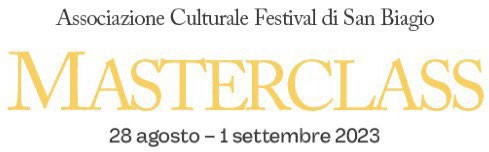 Modulo d’iscrizione alla Masterclass e all’AssociazioneIl sottoscritto/a (dati dell’allievo/a) 	nato/a	il	residente ain Via	C.A.P.Località 	 Comune 	 Prov. 	Codice Fiscale 	 Tel. Cell. 	E-mail 	Chiede l’iscrizione al corso con il docente 	La quota d'iscrizione di € 120 va versata al seguente conto bancario intestato a:Associazione Culturale Festival di San Biagio.IBAN IT49X0344038470000000151500 BANCO DESIO, Causale: Masterclass 4-7 agosto e inviata copia dell'avvenuto pagamento e dell'iscrizione al corso all'indirizzo:festivalsanbiagiodirezioneart@gmail.comCHIEDEdi essere ammesso quale socio ORDINARIO per lo svolgimento e il raggiungimento degli scopi primari della stessa, attenendosi allo statuto sociale e alle deliberazioni degli organi sociali, nonché a pagare la quota sociale. Dichiara di aver preso nota dello Statuto (e dell’eventuale Regolamento) e di accettarli integralmente. Ricevuta l’informativa sull’utilizzazione dei miei dati personali ai sensi del D.Lgs.n.196/03 consento al loro trattamento nella misura necessaria per il perseguimento degli scopi statuari. Consento anche che i dati riguardanti l’iscrizione siano comunicati agli enti con cui l’associazione collabora e da questi trattati nella misura necessaria all’adempimento di obblighi previsti dalla legge e dalle norme statutarie. Esente da bollo in modo assoluto - art. 7 - Tabella - allegato B - D.P.R. 26.10.1972 n. 642(firma leggibile; per il minore, firma di chi esercita la patria potestà)Data 	